Základná škola Slovenských dobrovoľníkov 122/7 Slovenských dobrovoľníkov 122/7, 010 03 Žilina_______________________________________________________________________________  Č. j. 367-1/2014                                                                                                                 Žilina 12.11.2014Výzvana predloženie ponuky jednoduchá zákazka(podľa ustanovenia  § 9 zákona č.25/2006 Z. z. o verejnom obstarávaní a o zmene  a doplnení niektorých zákonov v znení neskorších predpisov)na predmet zákazky:„Oprava podlahy v triedach“ Identifikácia verejného obstarávateľaNázov organizácie:	              Základná škola Slovenských dobrovoľníkov 122/7  Sídlo organizácie:	                          Slovenských dobrovoľníkov 122/7, 010 03 Žilina       IČO:	37812980       Kontaktná osoba:		     Meno priezvisko: Mgr. Mária Luptáková	0911901395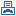 e-mail:zsbudatin@gmail.com2. Typ zmluvy:  objednávkaDoba realizácie: 22-31.12.2014Miesto poskytovania služby: Slovenských dobrovoľníkov 122/7, 010 03 ŽilinaOpis predmetu zákazky a jeho rozsah :Predmetom zákazky je dodanie a montáž plávajúcej podlahy v troch triedach základnej školy na 1. poschodí.-     dodanie a montáž plávajúcej podlahy hrúbka 8 mm, o výmere cca168 m2-	dodanie a montáž podlahových líšt o výmere 90 m- 	dodanie a montáž podložky hrúbka 5 mm, o výmere cca 168 m2- 	demontáž pôvodných soklových líšt a vyspravenie steny 9 m2     -	úprava podlahy vyrovnanie pred pokládkou podložky     -  	odvoz odpadu Predpokladaná hodnota zákazky:  3 250 ,-  € s DPH.Lehota na dodanie alebo dokončenie poskytovaných stavebných prác: 22-31.12.2014Spôsob  a lehota predkladania cenových ponúk: cenové ponuky uchádzači predložia osobne, poštou alebo emailom na Základnú školu Slovenských dobrovoľníkov najneskôr do 25.11.2014 do 10,00 hod. Nutná osobná návšteva školy a osobné zameranie tried. Obsah cenovej ponuky:cenová ponuka bude predložená v slovenskom jazyku  a v € /euro/Spôsob určenia ceny : cena na predmet zákazky musí byť stanovená v zmysle zákona NR SR č. 18/1996 Z. z. o cenách v znení neskorších predpisov.  Uchádzač navrhovanú cenu uvedie nasledovne:Uchádzač  v cenovej ponuke uvedie cenu celkom s DPH v EUR za celý predmet zákazky.V prípade ak uchádzač nie je platca DPH uvedie  ceny bez DPH v  € s uvedením skutočnosti, že nie je platca DPH.Podmienky financovania: Verejný obstarávateľ neposkytuje žiaden preddavok. Obstarávateľ je povinný po prevzatí zákazky vykonať úhradu na základe vystavenej faktúry dodávateľom. Kritéria na vyhodnotenie ponúk:   najnižšia cena.                                                                                         Mgr. Mária Luptáková                                                                                                 riaditeľka školyCenová ponukaDodávateľ	...........................................................................................Pečiatka a podpis ..................................................................................Dátum ....................................................Popis zákazkyCena celkom s DPHdodanie a montáž plávajúcej podlahy hrúbka 8 mm,                    o výmere cca168 m2dodanie a montáž podlahových líšt o výmere 90 mdodanie a montáž podložky hrúbka 5 mm, o výmere cca 168 m2demontáž pôvodných soklových líšt a vyspravenie steny 9 m2     úprava podlahy vyrovnanie pred pokládkou podložky     odvoz odpadu vzniknutý pri zákazke 